Step 7: (Part 1 of 2) College SearchKuderChoose one job that you have researched in Steps 5 and 6.  In that job, go under the ‘Education and Experience Tab.’You will see two titles--Suggested Instructional Programs and Suggested College and Postsecondary Majors. Do the following three times1.)Choose a major or instructional program.  Then, select the ‘Overview’ tab.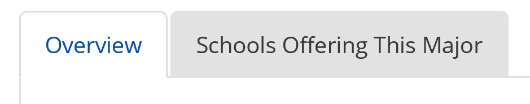  Write a brief summary of the overview. 2.)  Click on the ‘Schools Offering This Major’ tab.For all of the Indiana schools, list the school, program name, degree/certificate type, city.  If there are more than 5 schools, only list 5.Select two non-Indiana colleges and list the above information.  